CURRICULUM VITAE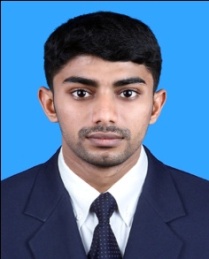 HARISHARIS.349173@2freemail.com 	OBJECTIVE  Intend to build a career with a leading corporate of hi-tech environment with committed & dedicated people, which will help me to explore myself completely and realize my potential.PROFILE SNAPSHOT  A goal oriented professional with experience in:Well experienced in planning, organizing, executing and leading the various internal, statutory and managerial audits at many renowned organizations.Coordinates work with Risk, Legal & Compliance and other control-related activities.Adept in accounting processes and systems, book keeping, internal controls, documentation, analysis and presentation of complex financial data to facilitate decision making. Provide management over a portfolio of clients and deliver high quality audit and assurance service, including preparing and reviewing audit plans and work. Prepares timely reports for executive management and the Board of Directors.Financial planning, report preparation and presentation of financials.Ample exposure in preparing and executing budgets as part of project reports for raising external finance.Eminent in presentation of periodical financial statements and related reports to the management, shareholders etc.Proficient in MS Excel, MS Word, Tally ERP, etc..PROFESSIONAL QUALIFICATION WORK EXPERIENCE   PPKK & ASSOCIATES, Chartered Accountants-Calicut ( A sister concern of CALIBER MIDDLE EAST- UAE)			Designation: - Audit Article                               From September 2011 to September 2014M/s NAM & CO, Chartered Accountants, Thrissur.Designation: - Audit Manager	                         From November 2014 to December 2015	PINNACLE MOTOR WORKS PVT LTD, Trissur.Designation: - Accounts Officer		From January 2016 to January 2017KEY ACHIEVEMENTS   Managed internal Audits of :Bharath Sanchar Nigam Limited (Leading Public Sector Telecom Company in India).Milma (Leading  milk and milk product producers in India).Federal Bank LtdConcord Constructions Pvt LtdMES College of Engineering.Etc…Managed Statutory and Tax Audits of:Canara Bank LtdSB Electricals (Authorised Dealers of Mahindra and Mahinda Ltd)Logosphere Property Developers Pvt LtdMuslim Service Society (Charitable Trust), etc…The following duties are performed while worked as an Accounts Officer:Designed an accounting structure for the entire Company and become a part in development and implementation of Company’s customized Software.Handled the responsibility of managing Accounts Receivables and Payables.Prepared the detailed monthly profit and loss accounts by breaking down the figures by branches and head office.Handled the Accounts finalization work from start till the end.Payroll preparation and disbursement of staff expenses.Attended the Income Tax and Sales Tax hearings.TRAININGS AND WORKSHOPS ATTENDED  100 Hours Information Technology training from ICAI, Calicut Chapter.General Management and Communication Skill course from ICAI.Seminars on Tax Audit, Accounting standards and Companies Act 2013.  DECLARATIONI, HARIS do hereby declare that the information furnished above are true and correct to the best of my knowledge and belief.Place : Date:AuditingBook KeepingCorporate FinanceFinancial ReportingBudgeting/Financial ForecastInternal ControlMarks ObtainedYear of CompletionCA Intermediate (Institute of Chartered Accountants of India)May 2011B.Com(IGNOU University)Result Waiting(Final Year )Higher Secondary (Kerala HSE Board)90%March 2009